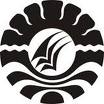 PENGGUNAAN MEDIA TIGA DIMENSI UNTUK MENINGKATKAN HASIL BELAJAR GEOMETRI PADA MURID TUNADAKSA KELAS DASAR VI SLB-N PEMBINA TINGKAT PROVINSI SUL-SEL SENTRA PK-PLKSKRIPSIDiajukan untuk Memenuhi Sebagian Persyaratan guna memperoleh gelarSerjana pendidikan (S.Pd) pada program pendidikan luar biasaStrata satu fakultas ilmu pendidikanUniversitas negeri makassarOleh:ARIF ALI 1245041010JURUSAN PENDIDIKAN LUAR BIASAFAKULTAS ILMU PENDIDIKAN UNIVERSITAS NEGERI MAKASSAR2016PERSETUJUAN PEMBIMBINGSkripsi dengan judul “Penggunaan Media Tiga Dimensi Untuk meningkatkan hasil belajar Geometri Pada Murid Tunadaksa Kelas dasar VI Di SLB Negeri Pembina Tingkat Provinsi Sul-Sel Sentra PK-PLK”.Atas Nama:Nama	:Arif AliNIM	:	1245041010Jurusan	:	Pendidikan Luar BiasaFakultas	:	Ilmu PendidikanSetelah diperiksa, diteliti, dan dilakukan perbaikan,maka skripsi ini dinyatakan telah memenuhi syarat untuk diujikan.Makassar,    Oktober  2016Disetujui Oleh:Pembimbing I	Pembimbing IIDrs. Andi budiman, M. Kes	Dra. Tatiana Meidi, M. SiNIP. 19570508 198603 1 1002	NIP.19630523 198903 2 003			Disahkan:Ketua Jurusan PLB FIP UNMDr. Bastiana, M.Si NIP. 19670909 199303 2 002PERNYATAAN KEASLIAN SKRIPSISaya yang bertanda tangan di bawah ini:Nama	:  Arif AliNIM	:  124 504 1010Jurusan/Program Studi	:  Pendidikan Luar BiasaJudul Skripsi	:	Penggunaan Media Tiga Dimensi Untuk Meningkatkan Hasil Belajar Geometri Kelas Dasar VI Di SLB Negeri Pembina Tingkat Provinsi Sul-Sel Sentra PK-PLKMenyatakan dengan sebenarnya bahwa skripsi yang saya tulis ini benar merupakan hasil karya saya sendiri dan bukan merupakan pengambilalihan tulisan atau pikiran orang lain yang saya akui sebagai hasil tulisan atau pikiran sendiri.Apabila di kemudian hari terbukti atau dapat dibuktikan bahwa skripsi ini hasil jiplakan atau mengandung unsur plagiat maka saya bersedia menerima sanksi atas perbuatan tersebut sesuai ketentuan yang berlaku.						Makassar,    September  2016						Yang Membuat Pernyataan,						Arif Ali/1245041010MOTO DAN PERUNTUKANIKHTIAR, BERDO’A DAN BERSABAR ADALAH TIGA PILAR MENUJU SUKSESKuperuntukkan karya sederhana ini Untuk Kedua Orangtuaku Tersayang Ayahanda Milham dan ibundaku tercinta Rosniati. Atas Segala Bentuk Do’a, Dukungan dan Kesabarannya,Saudara-saudaraku, Keluarga Besarku, Sahabat dan Orang-Orang Yang Telah Bersedia Bersamaku Mengukir Jejak Sejarah Dalam Kehidupan Serta Curahan Doa Yang Tiada Pernah Henti. Semoga ALLAH Ridho Dalam Setiap Langkah Yang Kita Tempuh. Amin Ya Rabbal AlaminABSTRAKArif Ali 2016. Penggunaan Media Tiga Dimensi untuk Meningkatkan Hasil Belajar Geometri Kelas Dasar VI di SLB Negeri Pembina Tingkat Prov. Sul-Sel Sentra PK-PLK. Skripsi. Dibimbing oleh Drs. Andi Budiman, M. Kes. Dan Dra. Tatiana, M.Si. Jurusan Pendidikan Luar Biasa Fakultas Ilmu Pendidikan Universitas Negeri Makasssar.Masalah dalam penelitian ini adalah  rendahnya hasil belajar geometri matematika pada murid tunadaksa kelas dasar VI di SLB Negeri Pembina Tingkat Provinsi Sul-Sel Sentra PK-PLK. Rumusan masalah dalam penelitian ini adalah“Bagaimanakah hasil belajar geometri melalui media tiga dimensi pada murid Tunadaksa. Adapun tujuan yang ingin dicapai yaitu untuk mengetahui peningkatan hasil belajar geometri melalui media tiga dimensi pada murid tunadaksa. Pendekatan yang digunakan adalah pendekatan kuantitatif dengan Jenis penelitian deskriptif. Teknik pengumpulan data yang digunakan adalah teknik tes tertulis. Sedangkan teknik analisis data adalah analisis deskriptif kuantitatif. Hasil penelitian menunjukkan bahwa hasil belajar geometri  murid tunadaksa sebelum penggunaan media tiga dimensi dalam kategori sangat kurang, sedangkan setelah penggunaan media tiga dimensi berada dalam kategori baik dan baik sekali. Artinya penggunaan media tiga dimensi dapat meningkatkan hasil belajar geometri murid tunadaksa kelas dasar VI di SLB Negeri Pembina Tingkat Provinsi Sul-sel Sentra PK-PLK.PRAKATASegala puji hanya milik Allah Subhanahu Wa Ta’ala, yang tidak pernah menyia-nyiakan siapapun yang mengharapkan keridhaanNya. Segala puji hanya bagi Allah, yang dengan nikmatnya, segala kebaikan terwujud. Shalawat serta salam semoga senantiasa terlimpah bagi pembawa rahmat semesta alam, Rasulullah Shallallahu ‘Alaihi Wasallam, keluarga, sahabat, dan para pengikutnya hingga akhir zaman.Pertama kali penulis hanturkan ungkapan syukur kepadaNya atas limpahan karunia dengan terselesaikannya skripsi ini yang berjudul “Penggunaan Media Tiga Dimensi Untuk Meningkatkan hasil Belajar geometri Kelas Dasar VI di SLBNegeriPembina Tingkat Provinsi Sul-Sel Sentra PK-PLK”.Sebagai seorang hamba yang berkemampuan terbatas, tidak sedikit kendala yang dialami oleh penulis dalam penyusunan skripsi ini. Berkat pertolongan dari Nya dan bantuan berbagai pihak secara langsung maupun tidak langsung yang memotivasi penulis sehingga kendala tersebut dapat diatasi. Olehnya dalam kesempatan ini, penulis mengucapkan terima kasih yang amat mendalam serta rasa hormat yang sebesar-besarnya kepada kedua orang tua Ayahanda Milham dan Ibunda Rosniati tercinta atas segala bimbingan, doa, dan pengorbanan yang tak mungkin sanggup untuk terbalaskan, dan penghargaan yang setinggi-tingginya kepada Drs. Andi Budiman, M.Kes. Selaku pembimbing I dan Dra. Tatiana Meidina, M.Si Selaku  pembimbing II yang telah dengan sabar, tekun, tulus, dan ikhlas meluangkan waktu, tenaga, dan pikiran dalam memberikan bimbingan, motivasi, arahan, dan saran-saran yang sangat berharga kepada penulis selama penyusunan skripsi.Selanjutnya ucapan terima kasih penulis sampaikan pula kepada:Prof. Dr. H. Husain Syam, M.TP. selaku Rektor Universitas Negeri Makassar yang telah memberi peluang untuk mengikuti proses perkuliahan pada program studi Pendidikan Luar Biasa (PLB) Fakultas Ilmu Pendidikan.Dr. Abdullah Sinring, M. Pd. selaku Dekan Fakultas Ilmu Pendidikan Universitas Negeri Makassar yang telah memberikan izin untuk melakukan penelitian.Dr. Abdul Saman. M. Si.Kons (WD I), Drs. Muslimin. M. Ed (WD II),Dr. Pattaufi, M. Si (WD III)  dan Dr. Parwoto, M. Pd (WD IV) yang telah  memberikan layanan akademik, administrasi,dan kemahasiswaan selama penulis menempuh pendidikan di Fakultas Ilmu Pendidikan.Dr. Bastiana, M. Si. selaku Ketua Jurusan, Dra. Tatiana Meidina, M. Si. selaku Sekretaris Jurusan dan Drs. Mufa’adi, M.Si. selaku Ketua LAB PLB yang telah memberikan arahan dan motivasi selama menjadi mahasiswa sampai dengan penyelesaian studi.Bapak dan Ibu Dosen Jurusan Pendidikan Luar Biasa, Fakultas Ilmu Pendidikan pada umumnya, yang dengan tulus ikhlas telah mendidik, membimbing dan melayani selama penulis menyelesaikan studi di Universitas Negeri Makassar.Awayundu Said, S.Pd. selaku staf administrasi jurusan Pendidikan Luar Biasa FIP UNM Makassar yang telah memberikan motivasi dan pelayanan administrasi selama menjadi mahasiswa sampai penyelesaian studi. Muh. Hasyim, S.Pd., M.Pd. selaku Kepala sekolah, staf di SLB Negeri Pembina Tingkat provinsi Sulawesi selatan, khususnya kepada Djayalangkara A.ma selaku wali kelas VI yang telah memberikan kemudahan dan dukungan kepada penulis sehingga skripsi ini dapat terselesaikan.Seluruh kelurga yang ada di Pulau Jampea Selayar terkhusus kakakku tercintaAli Muddin dan adikku tersayang Irnawati , Mulianti dan Nur Rahmayani yang selama ini memberi dukungan dan suntikan semangat selama penulisan berada di bangku perkuliahan hingga menyelesaikan karya ini.Kepada sahabat – sahabatku tercinta Ryan Fauzi R, Sarini, Ariani, Irmawati, Hildawati S.Pd, Hariba, Fatahuddin, Tommy, Kamal, Ahmad, Jubair S. Pdi, dan teman-teman  SMAN 1 PASTIM yang memberikan setumpuk bantuan kepada penulisan ditengah-tengah penatnya pikiran saat menyelesaikan karya ini. Terima kasih telah menemani penulis dan menjadi sahabat dan teman terbaik.Teman-teman mahasiswa jurusan PLB Angkatan 2012, HMJ PLB FIP UNM terima kasih juga atas kebersamaannya, menemaniku saat suka maupun duka. Semuannya tidak akan pernah dilupakan oleh penulis.Akhirnya kepada semua pihak yang telah membantu dana tidak sempat disebut namanya, penulis mengucapkan terima kasih. Penulis menyadari tidak akan pernah bisa membalas semuanya, oleh karena itu penulis hanya bisa berdoa semoga segala budi baik dan niat yang suci serta usaha yang sungguh-sungguh mendapat ridha dari Allah SWT serta senantiasa memberikan Rahmat, Karunia, dan Kebahagiaan kepada mereka di dunia dan akhirat. Aamiin ya rabbal alamin.Makassar,	September 2016							PenulisDAFTAR ISIHalaman HALAMAN JUDUL		iPERSETUJUAN PEMBIMBING		iiPERNYATAAN KEASLIAN SKRIPSI		iiiMOTTO DAN PERUNTUKAN		ivABSTRAK		vPRAKATA		viDAFTAR ISI		xDAFTAR TABEL		xiiDAFTAR GAMBAR			xiiiDAFTAR GRAFIK		xivDAFTAR LAMPIRAN		xvBAB I 	PENDAHULUANLatar Belakang Masalah 		1Rumusan Masalah		4Tujuan Penelitian		5Manfaat Penelitian		5BAB II	KAJIAN PUSTAKA, KERANGKA PIKIR DAN PERTANYAAN PENELITIANKajian PustakaKonsep TunadaksaPengertian anak tunadaksaKlasifikasi dan jenis anak tunadaksaKarakteristik anak tunadaksaTinjauan Tentang Hasil BelajarPengertianbelajarPengertian hasil belajarFaktor yang mempengaruhi hasil belajarPemahaman Konsep GeometriPengertian geometriRuang lingkup mata pelajaran matematika SLB-DTinjauan Tentang MediaPengertian mediaFungsi dan manfaat media pendidikan dalam kegiatan   pembelajaranPeran media pendidikan dalam pembelajaran matematikaTinjauan Tentang Media Tiga DimensiPengertian media tiga dimensiKelebihan dan kelemahan media tiga dimensiKarakteristik media tiga dimensiMedia pembelajaran media tiga dimensiLangkah-langkah pembelajaran media tiga dimensi pada murid tunadaksaKerangka Pikir		Pertanyaan penelitian 			BAB III	METODE PENELITIANPendekatan dan Jenis Penelitian		38Peubah dan defenisis operasional		323238Populasi 		40TeknikPengumpulan Data		40Teknik Analisis Data		41BAB IV	HASIL PENELITIAN DAN PEMBAHASANHasil Penelitian		43PembahasanHasil Penelitian		52BAB V	KESIMPULAN DAN SARANKesimpulan		57Saran		   58DAFTAR PUSTAKA	59LAMPIRAN-LAMPIRAN	61	RIWAYAT HIDUP		DAFTAR TABELTabel	Judul	Halaman2.1	Ruang Lingkup Materi Mata Pelajaran Matematika Dalam KTSP Semester I Kelas Dasar V3.1 	Kriteria Penilaian4.1 	Skor Hasil Tes Awal Hasil Belajar Matematika Murid Tunadaksa Kelas Dasar VI Di SLB Negeri Pembina Tingkat Prov Sul-Sel Sentra PK-PLK Sebelum Digunakan Media Tiga Dimensi		4.2	Skor Hasil Tes Akhir Prestasi BelajarMatematika Murid Tunadaksa Kelas Dasar VI Di SLB Negeri Pembina Tingkat Prov Sul-Sel Sentra PK-PLK Sesudah Digunakan Media Tiga Dimensi		4.3 	Perbandingan Skor Hasil Tes Awal Dan Skor Hasil Tes Akhir Prestasi Belajar Matematika Geometri Melalui Pengunaan Media Tiga Dimensi Pada Murid Tunadaksa Kelas Dasar VI Di SLB Negeri Pembina Tingkat Provinsi Sul-Sel Sentra PK-PLKDAFTAR GAMBARGambar	Judul     	   Halaman2.1                    Skema Kerangka Pikir Penelitian	36DAFTAR GRAFIKGrafik		Judul 	Halaman4.1.	Nilai Tes Awal Hasil Belajar Matematika Geometri Melalui Penggunaan Tiga Dimensi Pada Murid Tunadaksa Kelas Dasar VI Di SLBNegeri Pembina Tingkat Prov Sul-Sel Sentra PK-PLK4.2.	Nilai Tes Akhir hasil Belajar Matematika Geometri Melalui Pengunaan Tiga Dimensi Pada Murid Tunadaksa Kelas Dasar VI Di SLBNegeri Pembina Tingkat Prov Sul-Sel Sentra PK-PLK4.3	Perbandingan Skor Hasil Tes Awal Dan Skor Hasil Tes Akhir Prestasi Belajar Geometri Tiga Dimensi Dalam Pembelajaran Matematika Murid Tunadaksa Kelas Dasar VI Di SLB Negeri Pembina Tingkat Provinsi Sul-sel Sentra PK-PLKDAFTAR LAMPIRANLampiran	Judul	Halaman Kurikulum Mata Pelajaran matematika Untuk Bahan Pembelajaran Kelas Dasar V Semester 1		62Rencana Pelaksanaan Pembelajaran (RPP)		63Kisi-Kisi Instrumen Penelitian		70Format Instrumen Tes		71Hasil Evaluasi Insrument Tes Awal dan Tes Akhir		73Format Hasil Penilaian Tes Awal dan Tes Akhir Penggunaan Media tiga dimensi		79Dokumentasi		80Perbandingan Tes Awal dan Tes Akhir                                           	85Persuratan	   88